ПАСПОРТ СТАРТАП-ПРОЕКТАAd Astra	(ссылка на проект)	21.11.23.(дата выгрузки)ПЛАН ДАЛЬНЕЙШЕГО РАЗВИТИЯ СТАРТАП-ПРОЕКТА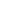 ДОПОЛНИТЕЛЬНО ДЛЯ ПОДАЧИ ЗАЯВКИНА КОНКУРС СТУДЕНЧЕСКИЙ СТАРТАП ОТ ФСИ:(подробнее о подаче заявки на конкурс ФСИ - https://fasie.ru/programs/programma-studstartup/#documentu )Календарный план проекта:КАЛЕНДАРНЫЙ ПЛАННаименование образовательной организации высшего образования (Получателя гранта)ФЕДЕРАЛЬНОЕГОСУДАРСТВЕННОЕ БЮДЖЕТНОЕ ОБРАЗОВАТЕЛЬНОЕ УЧРЕЖДЕНИЕ ВЫСШЕГООБРАЗОВАНИЯ "ПСКОВСКИЙ ГОСУДАРСТВЕННЫЙ УНИВЕРСИТЕТ"Карточка ВУЗа (по ИНН)6027138617Регион ВУЗаПсковская областьНаименование акселерационной программы«Акселератор ПсковГУ»Дата заключения и номер Договора«3» июля 2023 г. № 70-2023-000736КРАТКАЯ ИНФОРМАЦИЯ О СТАРТАП-ПРОЕКТЕКРАТКАЯ ИНФОРМАЦИЯ О СТАРТАП-ПРОЕКТЕКРАТКАЯ ИНФОРМАЦИЯ О СТАРТАП-ПРОЕКТЕКРАТКАЯ ИНФОРМАЦИЯ О СТАРТАП-ПРОЕКТЕКРАТКАЯ ИНФОРМАЦИЯ О СТАРТАП-ПРОЕКТЕКРАТКАЯ ИНФОРМАЦИЯ О СТАРТАП-ПРОЕКТЕКРАТКАЯ ИНФОРМАЦИЯ О СТАРТАП-ПРОЕКТЕКРАТКАЯ ИНФОРМАЦИЯ О СТАРТАП-ПРОЕКТЕКРАТКАЯ ИНФОРМАЦИЯ О СТАРТАП-ПРОЕКТЕКРАТКАЯ ИНФОРМАЦИЯ О СТАРТАП-ПРОЕКТЕ1Название стартап-проекта*Название стартап-проекта*Название стартап-проекта*Название стартап-проекта*Название стартап-проекта*Название стартап-проекта*“Ad Astra”“Ad Astra”“Ad Astra”“Ad Astra”2Тема стартап-проекта*Указывается тема стартап-проекта в рамках темы акселерационной программы, основанной на Технологических направлениях в соответствии с перечнем критическихтехнологий РФ, Рынках НТИ и Сквозных технологиях.Тема стартап-проекта*Указывается тема стартап-проекта в рамках темы акселерационной программы, основанной на Технологических направлениях в соответствии с перечнем критическихтехнологий РФ, Рынках НТИ и Сквозных технологиях.Тема стартап-проекта*Указывается тема стартап-проекта в рамках темы акселерационной программы, основанной на Технологических направлениях в соответствии с перечнем критическихтехнологий РФ, Рынках НТИ и Сквозных технологиях.Тема стартап-проекта*Указывается тема стартап-проекта в рамках темы акселерационной программы, основанной на Технологических направлениях в соответствии с перечнем критическихтехнологий РФ, Рынках НТИ и Сквозных технологиях.Тема стартап-проекта*Указывается тема стартап-проекта в рамках темы акселерационной программы, основанной на Технологических направлениях в соответствии с перечнем критическихтехнологий РФ, Рынках НТИ и Сквозных технологиях.Тема стартап-проекта*Указывается тема стартап-проекта в рамках темы акселерационной программы, основанной на Технологических направлениях в соответствии с перечнем критическихтехнологий РФ, Рынках НТИ и Сквозных технологиях.Повышение доступности литературы на иностранных языках.  Повышение доступности литературы на иностранных языках.  Повышение доступности литературы на иностранных языках.  Повышение доступности литературы на иностранных языках.  3Технологическое направление всоответствии с перечнем критических технологий РФ*Технологическое направление всоответствии с перечнем критических технологий РФ*Технологическое направление всоответствии с перечнем критических технологий РФ*Технологическое направление всоответствии с перечнем критических технологий РФ*Технологическое направление всоответствии с перечнем критических технологий РФ*Технологическое направление всоответствии с перечнем критических технологий РФ*Технологии доступа к широкополосным мультимедийным услугамТехнологии доступа к широкополосным мультимедийным услугамТехнологии доступа к широкополосным мультимедийным услугамТехнологии доступа к широкополосным мультимедийным услугам4Рынок НТИРынок НТИРынок НТИРынок НТИРынок НТИРынок НТИEduNet EduNet EduNet EduNet 5Сквозные технологииСквозные технологииСквозные технологииСквозные технологииСквозные технологииСквозные технологииBig Data Big Data Big Data Big Data ИНФОРМАЦИЯ О ЛИДЕРЕ И УЧАСТНИКАХ СТАРТАП-ПРОЕКТАИНФОРМАЦИЯ О ЛИДЕРЕ И УЧАСТНИКАХ СТАРТАП-ПРОЕКТАИНФОРМАЦИЯ О ЛИДЕРЕ И УЧАСТНИКАХ СТАРТАП-ПРОЕКТАИНФОРМАЦИЯ О ЛИДЕРЕ И УЧАСТНИКАХ СТАРТАП-ПРОЕКТАИНФОРМАЦИЯ О ЛИДЕРЕ И УЧАСТНИКАХ СТАРТАП-ПРОЕКТАИНФОРМАЦИЯ О ЛИДЕРЕ И УЧАСТНИКАХ СТАРТАП-ПРОЕКТАИНФОРМАЦИЯ О ЛИДЕРЕ И УЧАСТНИКАХ СТАРТАП-ПРОЕКТАИНФОРМАЦИЯ О ЛИДЕРЕ И УЧАСТНИКАХ СТАРТАП-ПРОЕКТАИНФОРМАЦИЯ О ЛИДЕРЕ И УЧАСТНИКАХ СТАРТАП-ПРОЕКТАИНФОРМАЦИЯ О ЛИДЕРЕ И УЧАСТНИКАХ СТАРТАП-ПРОЕКТА6Лидер стартап-проекта*Лидер стартап-проекта*Лидер стартап-проекта*Лидер стартап-проекта*Лидер стартап-проекта*Лидер стартап-проекта*Unti ID: U1728407Leader ID: 4930537ФИО Меренкова Элина Дмитриевнателефон 89113800705 почта: mieraslou@gmail.com Unti ID: U1728407Leader ID: 4930537ФИО Меренкова Элина Дмитриевнателефон 89113800705 почта: mieraslou@gmail.com Unti ID: U1728407Leader ID: 4930537ФИО Меренкова Элина Дмитриевнателефон 89113800705 почта: mieraslou@gmail.com Unti ID: U1728407Leader ID: 4930537ФИО Меренкова Элина Дмитриевнателефон 89113800705 почта: mieraslou@gmail.com 7Команда стартап-проекта (участники стартап-проекта, которые работают в рамках акселерационной программы)Команда стартап-проекта (участники стартап-проекта, которые работают в рамках акселерационной программы)Команда стартап-проекта (участники стартап-проекта, которые работают в рамках акселерационной программы)Команда стартап-проекта (участники стартап-проекта, которые работают в рамках акселерационной программы)Команда стартап-проекта (участники стартап-проекта, которые работают в рамках акселерационной программы)Команда стартап-проекта (участники стартап-проекта, которые работают в рамках акселерационной программы)Команда стартап-проекта (участники стартап-проекта, которые работают в рамках акселерационной программы)Команда стартап-проекта (участники стартап-проекта, которые работают в рамках акселерационной программы)Команда стартап-проекта (участники стартап-проекта, которые работают в рамках акселерационной программы)Команда стартап-проекта (участники стартап-проекта, которые работают в рамках акселерационной программы)7№Unti IDLeader IDФИОРоль в проектеРоль в проектеТелефон, почтаДолжность (при наличии)Опыт и квалификация (краткоеописание)71U17283964530279Устинова Влада АндреевнаОформление проекта, контроль сроков выполненияОформление проекта, контроль сроков выполнения89532414636ustinovavlada414@gmail.comМенеджер проектаРабота по организации проектовУстановка сроков выполнения работ над проектами72U17284114530280Калинин Александр ВладимировичСоставление сметы и подсчета бюджетаСоставление сметы и подсчета бюджета89881855163 westheimer836@gmail.comЭкономистРабота с финансовыми учетными документамиСоставление смет73U17284154931071Васильева Алина НиколаевнаПроведение опросов, работа с потребителемПроведение опросов, работа с потребителем89215031310alina.nicky13@gmail.comPR-менеджерПубличные выступления и презентацииОпросы потенциальных потребителей74U17284094331112Соколовская Владислава ОлеговнаОформление сайта, создание макета сайтаОформление сайта, создание макета сайта8911690300989116903009@gmail.com ДизайнерРабота с графическим планшетомСоздание макетов сайтаПЛАН РЕАЛИЗАЦИИ СТАРТАП-ПРОЕКТАПЛАН РЕАЛИЗАЦИИ СТАРТАП-ПРОЕКТА8Аннотация проекта*Указывается краткая информация (не более 1000 знаков, без пробелов) о стартап-проекте (краткий реферат проекта, детализация отдельных блоков предусмотрена другими разделами Паспорта): цели и задачи проекта, ожидаемые результаты, области применения результатов, потенциальныепотребительские сегментыЦелью проекта “Ad Astra” является повысить доступность зарубежной литературы посредством создания мультимедийного продукта приложения/сайта, который упростит поиск литературы, предлагая более удобный интерфейс потребителю: грамотную сортировку, простые в использовании фильтры, сформированные системой возможные варианты книг для прочтения, ссылаясь на предыдущий выбор потребителя. В перспективе добавить аудиокниги на иностранных языках.Команда “Ad Astra” поставила себе следующие задачи:Опрос целевой аудиторииИзучение юридических аспектовСоздание сайтаРекламаСотрудничество с другими библиотекамиОцифровка литературыЗапуск проекта Ожидается, что данный проект поможет потребителям быстро и легко находить необходимую литературу на иностранных языках, повысить их языковой уровень, а также ознакомиться с миром и культурой перевода. Результаты помогут команде дальше развивать и продвигать данный проект в зависимости от нужд потребителя. Базовая бизнес-идеяБазовая бизнес-идея9Какой продукт (товар/ услуга/ устройство/ ПО/ технология/ процесс и т.д.) будет продаваться*Указывается максимально понятно и емко информация о продукте, лежащем в основе стартап-проекта, благодаря реализации которого планируется получать основной доход Мультимедийный продукт приложение/сайт, который упростит с удобным интерфейсом  грамотную сортировку, простые в использовании фильтры, сформированные системой возможные варианты книг для прочтения, ссылаясь на предыдущий выбор потребителя. В перспективе добавить аудиокниги на иностранных языках. Основной доход будет приходить с покупок в приложении (снятие рекламы, создание собственного словаря ) и рекламы10Какую и чью (какого типа потребителей) проблему решает*Указывается максимально и емко информация о проблеме потенциального потребителя, которую (полностью или частично) сможет решить ваш продуктПотребитель - человек заинтересованный в иностранных языках, чаще всего студенты, выпускники школ и др. . Проблема состоит в сложности доступа к литературе на иностранных языках и неудобных, иногда незаконных сайтах/приложениях. Более того, чаще всего данную литературу можно получить исключительно на платной основе, что затрудняет доступ для молодых людей, например студентов. 11Потенциальные потребительские сегменты*Указывается краткая информация о потенциальных потребителях с указанием их характеристик (детализация предусмотрена в части 3 данной таблицы): для юридических лиц – категория бизнеса, отрасль, и т.д.; для физических лиц – демографические данные, вкусы, уровень образования, уровень потребления   и   т.д.;   географическоерасположение потребителей, сектор рынка (B2B, B2C и др.)Потребитель - человек заинтересованный в иностранных языках, чаще всего студенты, выпускники школ и др. т.е. уровень образование от среднего и выше. Предпочтения потребителя следующие: иностранные языки, чтение, фильмы и др. . Сектор рынка: B2c12На основе какого научно-технического решения и/или результата будет создан продукт (с указанием использования собственных	или	существующих разработок)*Указывается необходимый перечень научно- технических решений с их кратким описаниемдля создания и выпуска на рынок продуктаLaravel + vue.js - для создания сложного проекта, который будет постоянно меняться и развиваться в дальнейшем. Создание сайта будет осуществлено по уже существующим макетам. Оцифровка книг с помощью сканера, в дальнейшем договор с издательствами. 13Бизнес-модель*Указывается кратко описание способа, который планируется использовать для создания ценности и получения прибыли, в том числе, как планируется выстраивать отношения с потребителями ипоставщиками, способы привлечения финансовых и иных ресурсов, какие каналы продвижения и сбыта продукта планируется использовать и развивать, и т.д.Планируется оцифровка зарубежной литературы, заключение договоров с библиотеками, студиями озвучки для создания аудиокниг. Отношения с потребителями будут выстраиваться с помощью личного кабинета на сайте, где он сможет оставить отзыв или сообщить о проблеме. Также через различные социальные сети.Источником дохода будет служить ежемесячная подписка на доступ к аудиокнигам и другим бонусам сайта. Продвижение продукта будет в основном через рекламу в социальных сетях.14Основные конкуренты*Кратко указываются основные конкуренты (не менее 5)LitresThe online books pageAnylangBookmateBooksRix15Ценностное предложение*Формулируется объяснение, почему клиенты должны вести дела с вами, а не с вашими конкурентами, и с самого начала делает очевидными преимущества ваших продуктов или услугМы предлагаем удобный минималистичный дизайн сайта, который будет отвечать всем вашим желаниям:Выгодная подпискаДоступен в любом браузере Эргономичный интерфейсПростые, но действенные фильтрыБыстрый поискЛюбая книга доступна минимум на двух языкахВсе варианты перевода произведения, а также бонусом предлагается авторский переводСайт предлагает выбор произведений основываясь на вашем предыдущем выбореВозможность расширения добавлением аудио версий для книг Встроенный словарь16Обоснование реализуемости (устойчивости) бизнеса (конкурентные преимущества (включая наличие уникальных РИД, действующих индустриальных партнеров, доступ к ограниченным ресурсам и т.д.);дефицит, дешевизна, уникальность и т.п.)*Приведите аргументы в пользу реализуемости бизнес-идеи, в чем ее полезность ивостребованность продукта по сравнению с другими продуктами на рынке, чем обосновывается потенциальная прибыльность бизнеса, насколько будетбизнес устойчивымСайты, которые предлагают зарубежную литературу весьма ограничены в количестве языков и аудиоверсий. Например, главный наш конкурент Litres способен предоставить только 542 произведения в оригинале и почти все они на английском. на немецком доступна только одна книга. Да, другие сайты предоставляют книги на французском, немецком, реже испанском, китайском, но в очень ограниченном количестве.Мы предлагаем платформу, где будет литература на различных языках. Иногда одна книга будет доступна не только в оригинале и на русском, но и на других языках, что будет очень полезно и интересно тем же переводчикам и лингвистам. Кроме того, аудиокниги позволят полностью погрузится в среду другого языка. Но их сложно найти даже на английском. Прибыль бизнеса основывается на том, что наш сайт будет не только удобен, легален, но и доступен в том смысле, что литература на разных иностранных языках будет собрана в одном месте, грамотна отсортирована и в большом количестве. Мы будем сориентированы именно на это, что позволит дать потребителю именно то, что он хочет, касаемо литературы на иностранных языках.  Поэтому с одной стороны кажется, что это уже делали до нас, но мы собрали все самое лучшее на одном сайте, как литературы, разные языки, так и эргономичность интерфейса.Характеристика будущего продуктаХарактеристика будущего продукта17Основные технические параметры, включая обоснование соответствияидеи/задела тематическому направлению (лоту)*Необходимо привести основные технические параметры продукта, которые обеспечивают их конкурентоспособность и соответствуютвыбранному тематическому направлениюКоличество (большее количество литературы в оригинале и большее разнообразие языков + аудиокниги) Качество (удобный поиск, фильтр и формат для чтения)18Организационные, производственные и финансовые параметры бизнеса*Приводится видение основателя (-лей) стартапа в части выстраивания внутренних процессов организации бизнеса, включаяпартнерские возможностиНаша команда считает необходимым:Заключить партнерство с библиотеками и издательствами.Найти логистического партнера для перевозки книгЗаключить договор со студией озвучки для записей аудиокниг. В дальнейшем возможно партнерство за рубежом с печатными издательствами и студиями записи.  19Основные конкурентные преимущества*Необходимо привести описание наиболее значимых качественных и количественных характеристик продукта, которыеобеспечивают конкурентные преимущества в сравнении с существующими аналогами (сравнение по стоимостным, техническимпараметрам и проч.)Количество (большее количество литературы в оригинале и большее разнообразие языков + аудиокниги) Качество (удобный поиск, фильтр и формат для чтения)20Научно-техническое решение и/илирезультаты, необходимые для создания продукции*Описываются технические параметры научно-технических решений/ результатов, указанных пункте 12, подтверждающие/обосновывающие достижение характеристикпродукта, обеспечивающих их конкурентоспособностьLaravel + vue.js - для создания сложного проекта, который будет постоянно меняться и развиваться в дальнейшем. Создание сайта будет осуществлено по уже существующим макетам.Подобный, более дорогой вариант создания сайта позволит сделать наиболее эргономичный интерфейс, вместить достаточно большое количество информации, осуществлять быструю обработку этой информации и т.д.  Оцифровка книг с помощью сканера, в дальнейшем договор с издательствами.Более экономичный способ получения книг.21«Задел». Уровень готовности продукта TRLНеобходимо указать максимально емко и кратко, насколько проработан стартап- проект по итогам прохожденияакселерационной программы (организационные, кадровые, материальные и др.), позволяющие максимально эффективноразвивать стартап дальшеРазработан план дальнейшего развития проекта, выявлены его преимущества и недостатки, оценены риски.Наша команда также выявила недостаток кадров, который нужно восполнить в ближайшее время.Разработан также финансовый план проекта. Выявлена сумма необходимая для начала стартапа и его гармоничного развития. 22Соответствие проекта научным и(или) научно-техническим приоритетам образовательной организации/региона заявителя/предприятия*Данный проект полностью отвечает научно-техническим приоритетам образовательной организации, так как предоставляет зарубежную литературу в оригинале, чем сможет упростить учебу и работу студентов и лингвистов. 23Каналы продвижения будущего продукта*Необходимо указать, какую маркетинговую стратегию планируется применять, привести кратко аргументы в пользу выбора тех илииных каналов продвиженияНаша команда планирует применить конверсионный вид маркетинга, где наша команда будет действовать в зависимости от выявленной конверсии. 24Каналы сбыта будущего продукта*Указать какие каналы сбыта планируетсяиспользовать для реализации продукта и дать кратко обоснование выбораПрямой канал сбыта от создателя к потребителю. Наш продукт - это сайт на котором будут регистрироваться пользователи и получать предоставляемые нами услуги напрямую. Характеристика проблемы,на решение которой направлен стартап-проектХарактеристика проблемы,на решение которой направлен стартап-проект25Описание проблемы*Необходимо детально описать проблему, указанную в пункте 9Зарубежную литературу сложно найти в оригинале. Многие сайты предлагают ограниченное количество литературы в оригинале и чаще всего в адаптации, т.е. в сокращенном варианте. Многие сайты в основном ориентированы на электронные книги на русском языке и предлагают так мало оригинала, причем чаще всего только на английском. Аудиокниги еще более недоступны, чем сами книги. Другие сайты - неудобные в использовании, в них крайне сложно отыскать необходимый материал.  26Какая часть проблемы решается (может быть решена)*Необходимо детально раскрыть вопрос, поставленный в пункте 10, описав, какая часть проблемы или вся проблема решается спомощью стартап-проектаМы предлагаем решение большей части проблемы, предоставляя больше материала на сайте, где будет все проще и быстрее найти. Однако, мы предполагаем, что будет сложно и дорого добывать адаптированную литературу в оригинале. 27«Держатель» проблемы, его мотивации и возможности решения проблемы сиспользованием продукции*Необходимо детально описать взаимосвязь между выявленной проблемой ипотенциальным потребителем (см. пункты 9,10 и 24)Потребители - люди который любят изучать языки, им это нужно для работы, учебы или просто для удовольствия. Чтобы проводить свой досуг интересно и полезно, такие люди заинтересованы в чтении литературы в оригинале. Т.к. в нашем веке люди очень ценят свое время, то чаще всего читают в общественном транспорте, в очередях, в перерыве между работой и т.к. далее, поэтому предпочитают электронную версию книг. Однако поиск книги в оригинале может превратиться в настоящий квест для потребителя. Потому что это не только сложно, но иногда и не совсем легально и дорого.  28Каким способом будет решена проблема*Необходимо описать детально, как именно ваши товары и услуги помогут потребителямсправляться с проблемойНаша команда предоставит электронную версию оригиналов любимых произведений бесплатно. Платными будут только аудиоверсии и другие приятные бонусы. Тем не менее, литература будет доступной не только в плане поиска, но финансово.  29Оценка потенциала «рынка» и рентабельности бизнеса*Необходимо привести кратко обоснование сегмента и доли рынка, потенциальныевозможности для масштабирования бизнеса, а также детально раскрыть информацию,указанную в пункте 7.Фокусная тематика из перечня ФСИ (https://fasie.ru/programs/programma-start/fokusnye-tematiki.php )ХАРАКТЕРИСТИКА БУДУЩЕГО ПРЕДПРИЯТИЯ(РЕЗУЛЬТАТ СТАРТАП-ПРОЕКТА)Плановые оптимальные параметры (на момент выхода предприятия на самоокупаемость):ХАРАКТЕРИСТИКА БУДУЩЕГО ПРЕДПРИЯТИЯ(РЕЗУЛЬТАТ СТАРТАП-ПРОЕКТА)Плановые оптимальные параметры (на момент выхода предприятия на самоокупаемость):Коллектив (характеристика будущего предприятия)Указывается информация о составеколлектива (т.е. информация по количеству, перечню должностей, квалификации), который Вы представляете на момент выхода предприятия на самоокупаемость. Вероятно, этот состав шире и(или) будет отличаться от состава команды по проекту, но нам важно увидеть, как Выпредставляете себе штат созданногопредприятия в будущем, при переходе на самоокупаемостьМенеджер проектаСистемный администраторВеб-программистВеб-дизайнерPR-менеджерБухгалтерТехническое оснащениеНеобходимо указать информацию о Вашем представлении о планируемом техническом оснащении предприятия (наличиетехнических и материальных ресурсов) намомент выхода на самоокупаемость, т.е. о том, как может быть.Сканеры для оцифровки литературы Графические планшеты для разработки дизайна сайтаКомпьютерыПартнеры (поставщики, продавцы) Указывается информация о Вашем представлении о партнерах/ поставщиках/продавцах на момент выхода предприятия насамоокупаемость, т.е. о том, как можетбыть.Библиотеки, книжные магазиныЛогистический партнерСтудии озвучки Объем реализации продукции (в натуральных единицах)Указывается предполагаемый Вами объем реализации продукции на момент выхода предприятия на самоокупаемость, т.е. Ваше представление о том, как может бытьосуществлено1 квартал:111070(ск.) + 29000 (пр.) +3000 (лог.) +3000 (кн.) +5000 (с-т)=1510002 квартал:55535(ск.) + 29000 (пр.) + 6000 (лог. кн.)=905353 квартал:22000(оф.)+9000(лог. кн.)+ 29000(пр.)=600004 квартал:22000(оф.),+15000(лог. кн.)+ 29000(пр.) =66000Год:₽367535Доходы (в рублях)Указывается предполагаемый Вами объем всех доходов (вне зависимости от их источника, например, выручка с продаж и т.д.) предприятия на момент выхода 9предприятия на самоокупаемость, т.е. Ваше представление о том, как это будетдостигнуто.Расходы (в рублях)Указывается предполагаемый Вами объемвсех расходов предприятия на момент выхода предприятия на самоокупаемость, т.е. Ваше представление о том, как это будетдостигнутоПланируемый период выхода предприятия на самоокупаемостьУказывается количество лет после завершения грантаСУЩЕСТВУЮЩИЙ ЗАДЕЛ,КОТОРЫЙ МОЖЕТ БЫТЬ ОСНОВОЙ БУДУЩЕГО ПРЕДПРИЯТИЯ:СУЩЕСТВУЮЩИЙ ЗАДЕЛ,КОТОРЫЙ МОЖЕТ БЫТЬ ОСНОВОЙ БУДУЩЕГО ПРЕДПРИЯТИЯ:КоллективТехническое оснащение:Партнеры (поставщики, продавцы)ПЛАН РЕАЛИЗАЦИИ ПРОЕКТА(на период грантовой поддержки и максимально прогнозируемый срок, но не менее 2-х лет после завершения договора гранта)ПЛАН РЕАЛИЗАЦИИ ПРОЕКТА(на период грантовой поддержки и максимально прогнозируемый срок, но не менее 2-х лет после завершения договора гранта)Формирование коллектива:Функционирование юридического лица:Выполнение работ по разработке продукции с использованием результатов научно-технических и технологическихисследований (собственных и/или легитимно полученных илиприобретенных), включая информацию о создании MVP и (или) доведению продукции до уровня TRL 31 иобоснование возможности разработки MVP / достижения уровня TRL 3 в рамках реализации договора гранта:Выполнение работ по разработке продукции с использованием результатов научно-технических и технологическихисследований (собственных и/или легитимно полученных илиприобретенных), включая информацию о создании MVP и (или) доведению продукции до уровня TRL 31 иобоснование возможности разработки MVP / достижения уровня TRL 3 в рамках реализации договора гранта:Выполнение работ по разработке продукции с использованием результатов научно-технических и технологическихисследований (собственных и/или легитимно полученных илиприобретенных), включая информацию о создании MVP и (или) доведению продукции до уровня TRL 31 иобоснование возможности разработки MVP / достижения уровня TRL 3 в рамках реализации договора гранта:Выполнение работ по уточнению параметров продукции, «формирование» рынка быта (взаимодействие спотенциальным покупателем, проверка гипотез, анализ информационныхисточников и т.п.):Выполнение работ по уточнению параметров продукции, «формирование» рынка быта (взаимодействие спотенциальным покупателем, проверка гипотез, анализ информационныхисточников и т.п.):Выполнение работ по уточнению параметров продукции, «формирование» рынка быта (взаимодействие спотенциальным покупателем, проверка гипотез, анализ информационныхисточников и т.п.):Организация производства продукции:Организация производства продукции:Организация производства продукции:Реализация продукции:Реализация продукции:Реализация продукции:ФИНАНСОВЫЙ ПЛАН РЕАЛИЗАЦИИ ПРОЕКТАПЛАНИРОВАНИЕ ДОХОДОВ И РАСХОДОВ НА РЕАЛИЗАЦИЮ ПРОЕКТАФИНАНСОВЫЙ ПЛАН РЕАЛИЗАЦИИ ПРОЕКТАПЛАНИРОВАНИЕ ДОХОДОВ И РАСХОДОВ НА РЕАЛИЗАЦИЮ ПРОЕКТАФИНАНСОВЫЙ ПЛАН РЕАЛИЗАЦИИ ПРОЕКТАПЛАНИРОВАНИЕ ДОХОДОВ И РАСХОДОВ НА РЕАЛИЗАЦИЮ ПРОЕКТАФИНАНСОВЫЙ ПЛАН РЕАЛИЗАЦИИ ПРОЕКТАПЛАНИРОВАНИЕ ДОХОДОВ И РАСХОДОВ НА РЕАЛИЗАЦИЮ ПРОЕКТАФИНАНСОВЫЙ ПЛАН РЕАЛИЗАЦИИ ПРОЕКТАПЛАНИРОВАНИЕ ДОХОДОВ И РАСХОДОВ НА РЕАЛИЗАЦИЮ ПРОЕКТАФИНАНСОВЫЙ ПЛАН РЕАЛИЗАЦИИ ПРОЕКТАПЛАНИРОВАНИЕ ДОХОДОВ И РАСХОДОВ НА РЕАЛИЗАЦИЮ ПРОЕКТАФИНАНСОВЫЙ ПЛАН РЕАЛИЗАЦИИ ПРОЕКТАПЛАНИРОВАНИЕ ДОХОДОВ И РАСХОДОВ НА РЕАЛИЗАЦИЮ ПРОЕКТАДоходы:Доходы:Доходы:4086595 (за год)4086595 (за год)4086595 (за год)4086595 (за год)Расходы:Расходы:Расходы:Постоянный расходы: ₽172000Переменный расходы: 190605 р.Постоянный расходы: ₽172000Переменный расходы: 190605 р.Постоянный расходы: ₽172000Переменный расходы: 190605 р.Постоянный расходы: ₽172000Переменный расходы: 190605 р.Источники привлечения ресурсов для развития стартап-проекта послезавершения договора гранта иобоснование их выбора (грантовая поддержка Фонда содействия инновациям или других институтов развития, привлечение кредитных средств,венчурных инвестиций и др.):Источники привлечения ресурсов для развития стартап-проекта послезавершения договора гранта иобоснование их выбора (грантовая поддержка Фонда содействия инновациям или других институтов развития, привлечение кредитных средств,венчурных инвестиций и др.):Источники привлечения ресурсов для развития стартап-проекта послезавершения договора гранта иобоснование их выбора (грантовая поддержка Фонда содействия инновациям или других институтов развития, привлечение кредитных средств,венчурных инвестиций и др.):ПЕРЕЧЕНЬ ПЛАНИРУЕМЫХ РАБОТ С ДЕТАЛИЗАЦИЕЙПЕРЕЧЕНЬ ПЛАНИРУЕМЫХ РАБОТ С ДЕТАЛИЗАЦИЕЙПЕРЕЧЕНЬ ПЛАНИРУЕМЫХ РАБОТ С ДЕТАЛИЗАЦИЕЙПЕРЕЧЕНЬ ПЛАНИРУЕМЫХ РАБОТ С ДЕТАЛИЗАЦИЕЙПЕРЕЧЕНЬ ПЛАНИРУЕМЫХ РАБОТ С ДЕТАЛИЗАЦИЕЙПЕРЕЧЕНЬ ПЛАНИРУЕМЫХ РАБОТ С ДЕТАЛИЗАЦИЕЙПЕРЕЧЕНЬ ПЛАНИРУЕМЫХ РАБОТ С ДЕТАЛИЗАЦИЕЙЭтап 1 (длительность – 2 месяца)Этап 1 (длительность – 2 месяца)Этап 1 (длительность – 2 месяца)Этап 1 (длительность – 2 месяца)Этап 1 (длительность – 2 месяца)Этап 1 (длительность – 2 месяца)Этап 1 (длительность – 2 месяца)Наименование работыОписание работыОписание работыСтоимостьРезультатНайм необходимых сотрудников.Покупка оборудованияНанимаем:Системный администраторВеб-программистВеб-дизайнерЗакупаем: сканерыНанимаем:Системный администраторВеб-программистВеб-дизайнерЗакупаем: сканерыЭтап 2 (длительность – 10 месяцев)Этап 2 (длительность – 10 месяцев)Этап 2 (длительность – 10 месяцев)Этап 2 (длительность – 10 месяцев)Этап 2 (длительность – 10 месяцев)Этап 2 (длительность – 10 месяцев)Этап 2 (длительность – 10 месяцев)Наименование работыОписание работыОписание работыСтоимостьРезультатСоздание сайтаСоздание сайта по созданному макету, разработка его дизайнаСоздание сайта по созданному макету, разработка его дизайнаНаименование работыОписание работыОписание работыСтоимостьРезультатЗакупка книгЗаключение договора с логистическими компаниями, закупка и перевозка книгЗаключение договора с логистическими компаниями, закупка и перевозка книгЭтап 3 (длительность – 2 месяца)Этап 3 (длительность – 2 месяца)Этап 3 (длительность – 2 месяца)Этап 3 (длительность – 2 месяца)Этап 3 (длительность – 2 месяца)Этап 3 (длительность – 2 месяца)Этап 3 (длительность – 2 месяца)Наименование работыОписание работыОписание работыСтоимостьРезультатОцифровка книг Аренда офиса, оцифровка книг, доработка сайта, пробный запускАренда офиса, оцифровка книг, доработка сайта, пробный запускЭтап 4 (длительность – 10 месяцев)Этап 4 (длительность – 10 месяцев)Этап 4 (длительность – 10 месяцев)Этап 4 (длительность – 10 месяцев)Этап 4 (длительность – 10 месяцев)Этап 4 (длительность – 10 месяцев)Этап 4 (длительность – 10 месяцев)Наименование работыОписание работыОписание работыСтоимостьРезультатЗапускРеклама сайта, запуск.Реклама сайта, запуск.Этап 5 (длительность – 1 месяц)Этап 5 (длительность – 1 месяц)Этап 5 (длительность – 1 месяц)Этап 5 (длительность – 1 месяц)Этап 5 (длительность – 1 месяц)Этап 5 (длительность – 1 месяц)Этап 5 (длительность – 1 месяц)ПОДДЕРЖКА ДРУГИХ ИНСТИТУТОВ ИННОВАЦИОННОГО РАЗВИТИЯПОДДЕРЖКА ДРУГИХ ИНСТИТУТОВ ИННОВАЦИОННОГО РАЗВИТИЯОпыт взаимодействия с другими институтами развитияОпыт взаимодействия с другими институтами развитияПлатформа НТИ-Участвовал ли кто-либо из членов проектной команды в «Акселерационно- образовательных интенсивах по формированию и преакселерации команд»:-Участвовал ли кто-либо из членов проектной команды в программах«Диагностика и формирование компетентностного профиля человека / команды»:-Перечень членов проектной команды, участвовавших в программах Leader ID и АНО «Платформа НТИ»:-ДОПОЛНИТЕЛЬНОДОПОЛНИТЕЛЬНОУчастие в программе «Стартап как диплом»-Участие в образовательных программах повышенияпредпринимательской компетентности и наличие достижений в конкурсах АНО «Россия – страна возможностей»:-Для исполнителей по программе УМНИКДля исполнителей по программе УМНИКНомер контракта и тема проекта по программе «УМНИК»-Роль лидера по программе «УМНИК» в заявке по программе «Студенческий стартап»-№ этапаНазвание этапа календарного планаДлительность этапа, месСтоимость, руб.1Найм сотрудников, закупка оборудования, аренда офиса22Создание сайта103Заключение договора с логистической компанией, закупка и доставка книг.24Оцифровка книг и пробный запуск сайта105Реклама сайта, запуск сайта1